ANALISIS BEBAN KERJA, LINGKUNGAN KERJA, DAN KEPUASAN KERJA KARYAWAN PADA PT ANT TRANSAngga Dian KristiawanAbstrakPenelitian ini bertujuan untuk menganalisis beban kerja, lingkungan kerja, dan kepuasan kerja karyawan pada PT Ant Trans. Penelitian ini menggunakan metode kombinasi model kuantitatif dan kualitatif. Data primer bersumber dari hasil kuesioner persepsi karyawan dan wawancara. Teknik pengambilan sampel yang digunakan dalam penelitian ini menggunakan teknik sampling total sejumlah 40 responden. Berdasarkan hasil penelitian secara keseluruhan penelitian mengenai variabel beban kerja memiliki nilai rata-rata sebesar 2,80 yaitu termasuk kategori setuju. Secara keseluruhan penelitian mengenai variabel lingkungan kerja memiliki nilai rata-rata sebesar 2,93 yaitu termasuk kategori setuju. Secara keseluruhan penelitian mengenai variabel kepuasan kerja memiliki nilai rata-rata sebesar 2,83 yaitu termasuk kategori setuju.Kata Kunci: Beban Kerja, Lingkungan Kerja, Kepuasan Kerja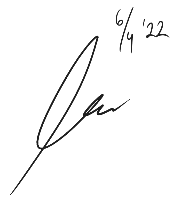 PT ANT TRANS EMPLOYEES WORKLOAD, WORK ENVIRONMENT, AND  JOB SATISFACTION ANALYSISAngga Dian KristiawanAbstractThis study aims to analyze the workload, work environment, and job satisfaction of employees at PT Ant Trans. This study uses a combination of quantitative and qualitative models. Primary data sourced from the results of employee perception questionnaires and interviews. The sampling technique used in this study used a sampling technique with a total of 40 respondents. Based on the research results, the overall research on the workload variable has an average of 2.80 which is included in the agree category. Overall research on the work environment variable has an average value of 2.93 which is included in the agree category. Overall research on the job satisfaction variable has an average value of 2.83 which is included in the agree category.Keyword: Workload, Work Environment, Job Satisfaction